 各位長官及同仁大家好，疫情持續嚴峻，全國疫情警戒第三級已延長至6月28日，中央流行疫情指揮中心也公布12項防疫措施及裁罰規定（如附件），請同仁落實防疫措施，才可控制疫情，共同維護全民健康。端午節連假即將到來，請同仁務必減少外出、不群聚、不聚餐，以減少人流移動。另高速公路因應疫情也已進行車流量管制，台鐵與高鐵亦進行乘客總量管制，已購買車票返鄉的同仁可以選擇退票，改以視訊、電話聯絡的方式過節，保護自己也保護家人。值此防疫的關鍵時刻，身為公務同仁，更應以身作則，落實遵守各項防疫措施，共同作為國民表率，如有違反防疫相關規定，除由權責機關裁罰外，機關將視情節依相關規定處理。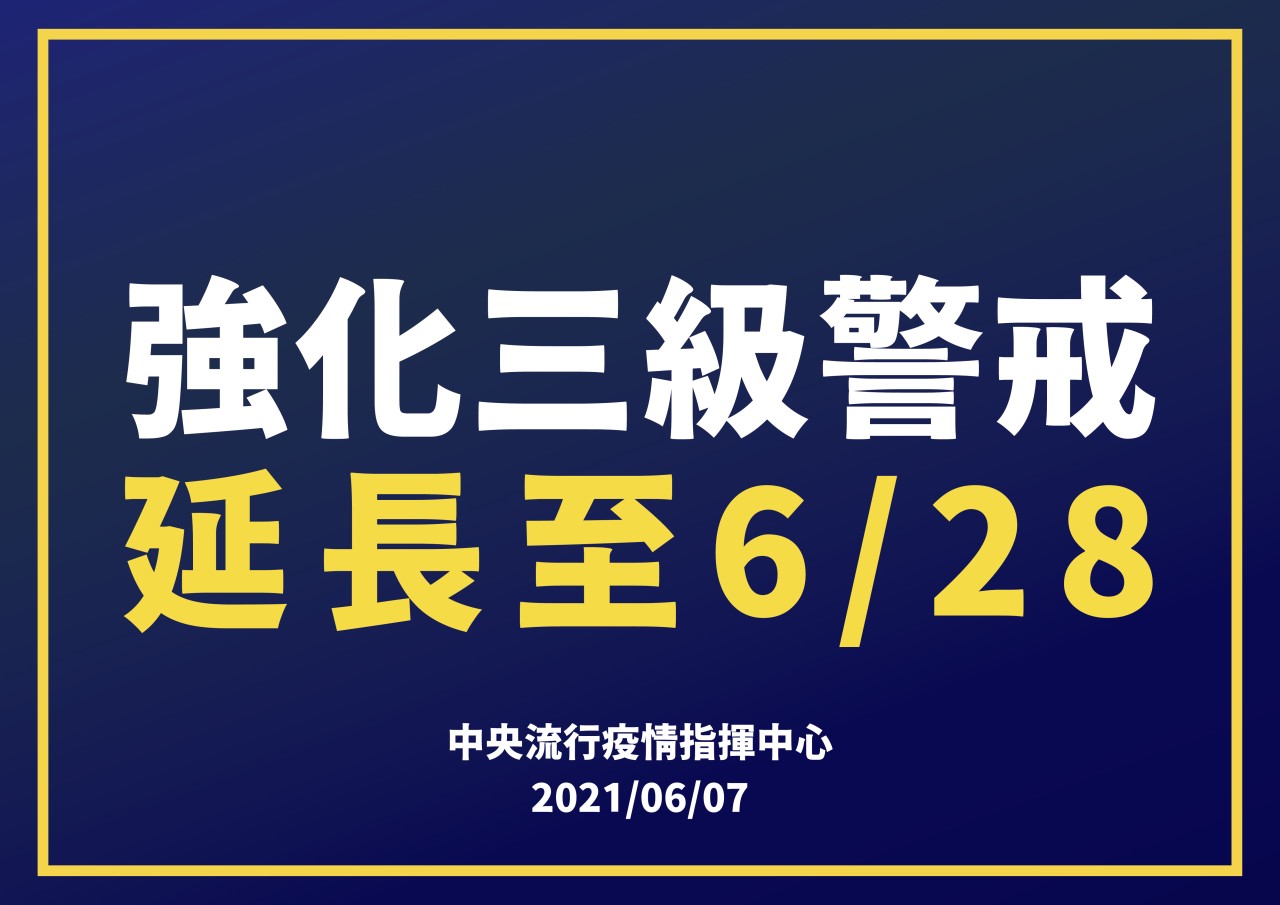 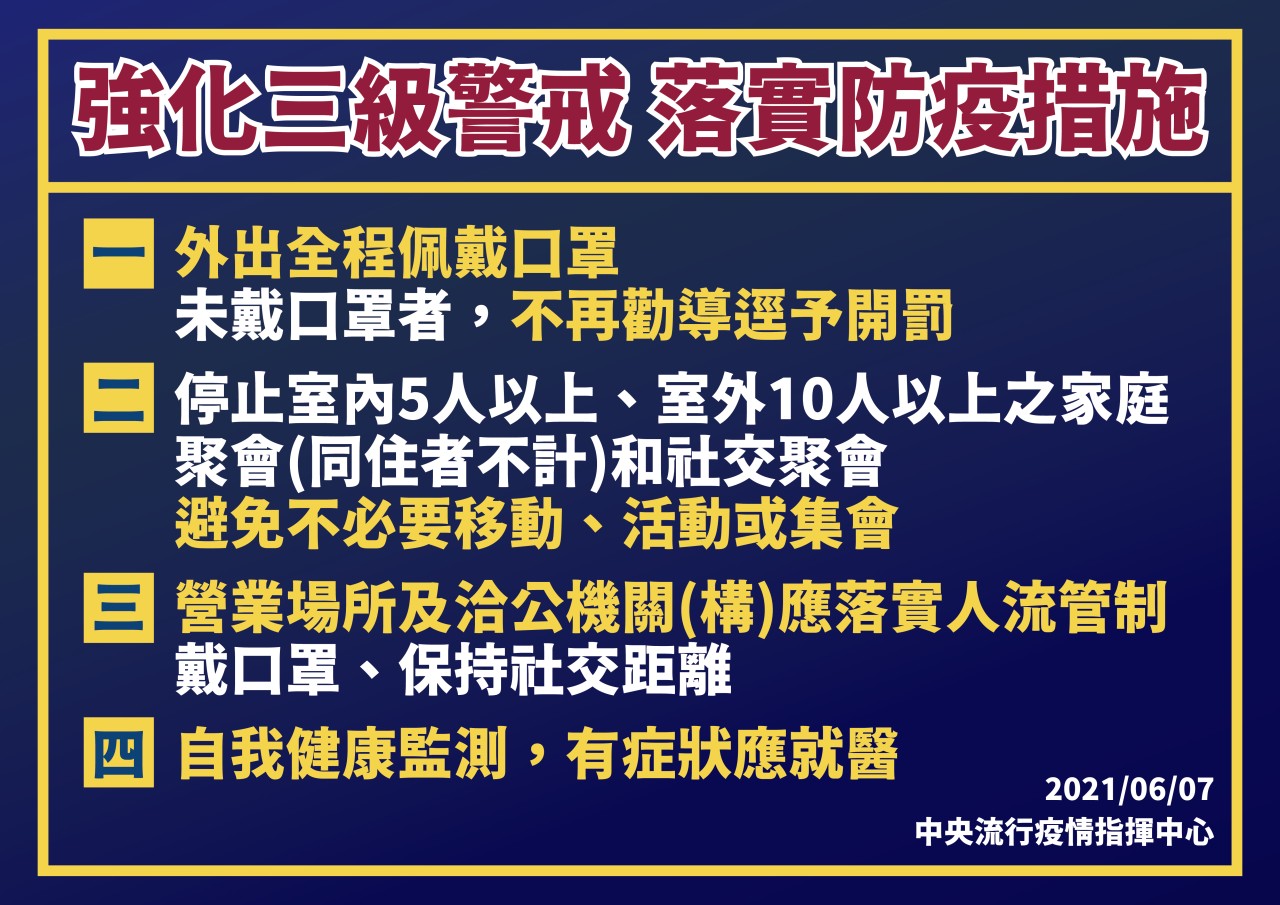 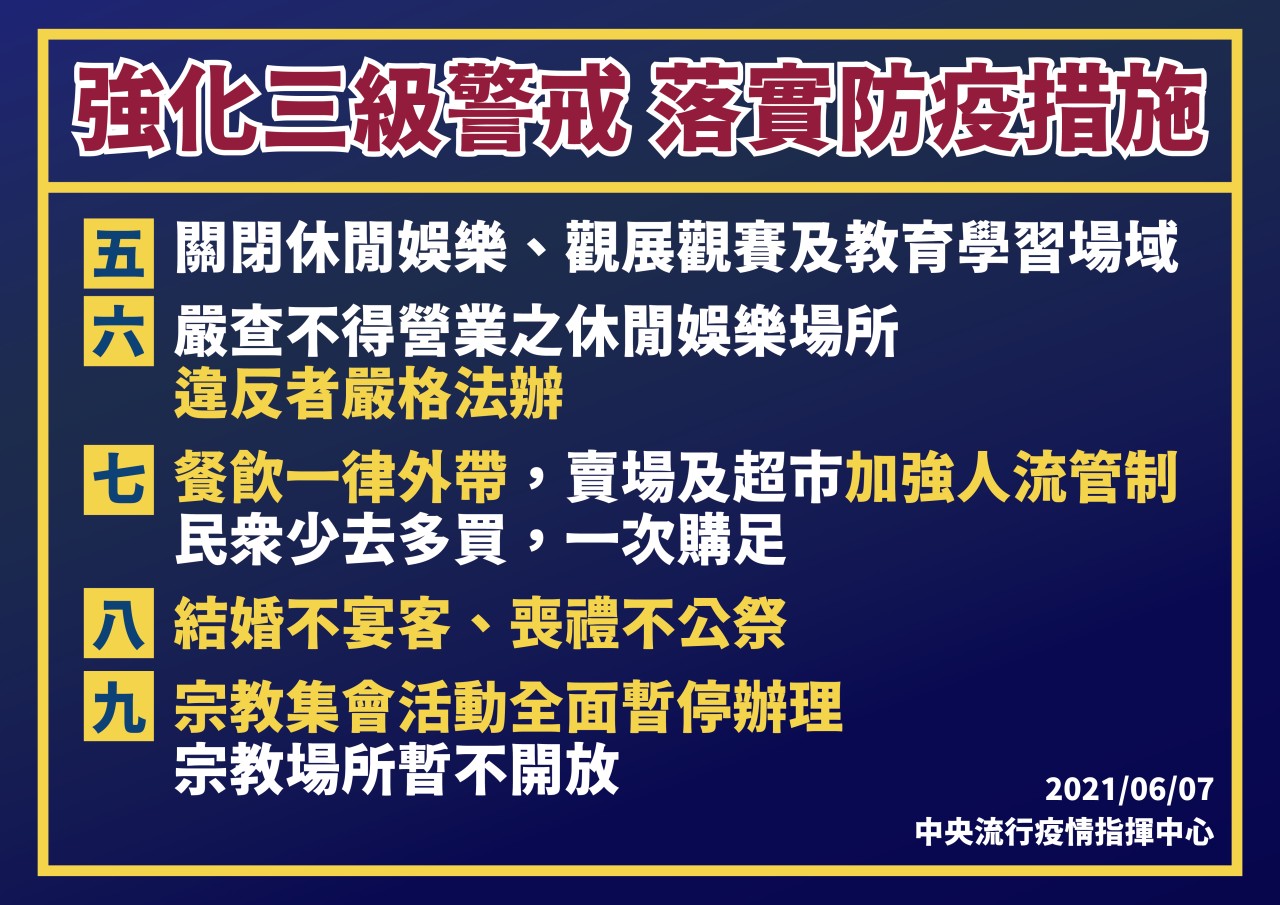 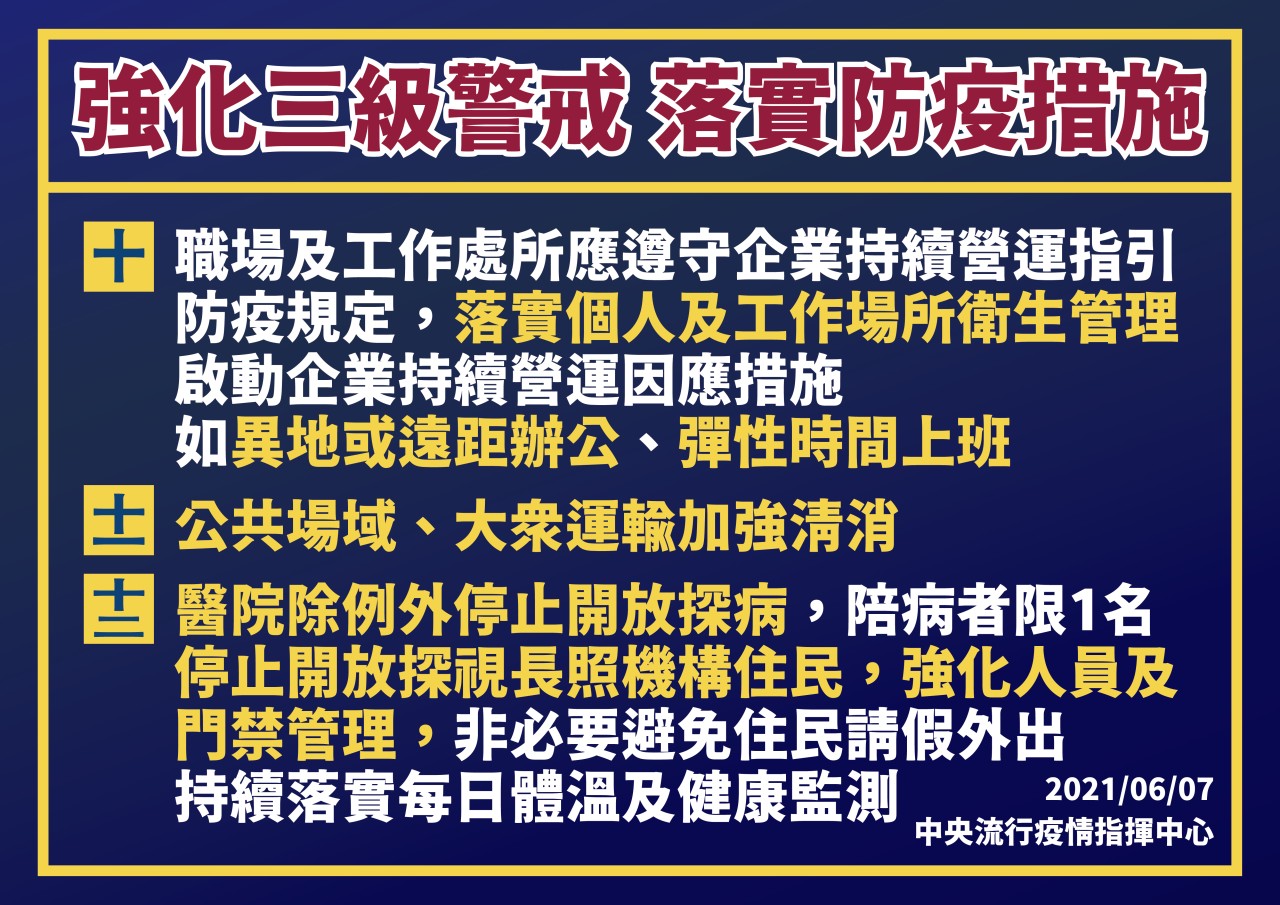 